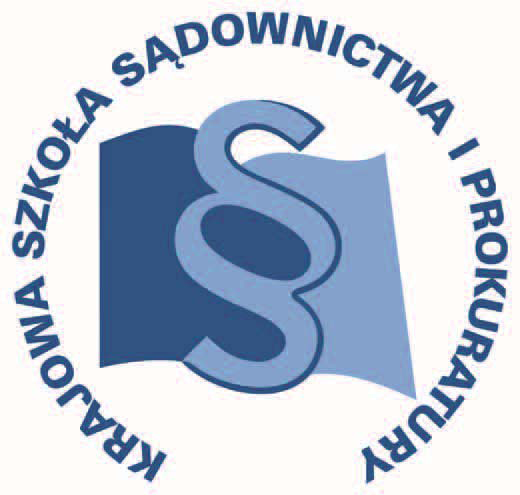 DYREKTORKRAJOWEJ SZKOŁYSĄDOWNICTWA I PROKURATURYZARZĄDZENIE DYREKTORA KRAJOWEJ SZKOŁY SĄDOWNICTWA I PROKURATURYNr 256/2012 z dnia 30 października 2012 r.w sprawie przyjmowania zgłoszeń kandydatów na wykładowców i ich oceny w Krajowej Szkole Sądownictwa i ProkuraturyNa podstawie art. 15 ust. 2 pkt 11 ustawy z dnia 23 stycznia 2009r. o Krajowej Szkole Sądownictwa i Prokuratury ( Dz. U. Nr 26, póz. 157) zarządzam, co następuje:§ 1.Użyte w zarządzeniu wyrażenia oznaczają:Krajowa Szkoła - Krajową Szkołę Sądownictwa i Prokuratury;Dyrektor – Dyrektora Krajowej Szkoły Sądownictwa i Prokuratury;kandydat – osoba zgłaszająca swoją kandydaturę na wykładowcę Krajowej Szkoły;Dział Organizacyjny – Dział Organizacyjny Biura Dyrektora Krajowej Szkoły Sądownictwa i Prokuratury;wniosek -  kwestionariusz zgłoszenia kandydata na wykładowcę Krajowej Szkoły Sądownictwa i Prokuratury, którego wzór określa załącznik do uchwały Rady Programowej nr 75/2012 z dnia 21 maja 2012 r.;OSW – Ośrodek Szkolenia Wstępnego Krajowej Szkoły;OSUiWM - Ośrodek Szkolenia Ustawicznego i Współpracy Międzynarodowej Krajowej Szkoły.§ 2.Kandydat składa wniosek do Działu Organizacyjnego. W razie wpływu wniosku do innej komórki organizacyjnej Krajowej Szkoły podlega on niezwłocznemu przekazaniu do Działu Organizacyjnego. Do wniosku kandydat może dołączyć dodatkowe dokumenty potwierdzające jego kwalifikacje zawodowe i umiejętności dydaktyczne. Dokumenty te stanowią załączniki do wniosku. § 3.Wniosek podlega wpisowi do ewidencji, którą prowadzi Dział Organizacyjny w formie elektronicznej. Ewidencja jest udostępniana do wglądu wyłącznie osobom upoważnionym  przez Dyrektora. Ewidencja składa się z następujących elementów:liczba porządkowa;numer sprawy (sygnatura nadana przez Dział Organizacyjny każdemu wnioskowi);dane o kandydacie (imię i nazwisko, funkcja, tytuł, telefon, e-mail);adnotacja o brakach wniosku i wezwaniu o ich uzupełnienie (data wezwania o uzupełnienie braku, uzupełnienie/brak uzupełnienia braków);adnotacja, że wniosek jest kompletny i może być skierowany do działań merytorycznych;adnotacja o powierzeniu wykładowcy przez OSW lub OSUiWM prowadzenia zajęć;adnotacja o przesłaniu wniosku do Rady Programowej;adnotacja o treści opinii wydanej przez Radę Programową.Do ewidencji załącza się skan wniosku i dokumentów, o których mowa w § 2 ust. 2.§ 4.Jeżeli wniosek zawiera braki albo nie został złożony w formie, o której mowa w § 1 pkt 5, Dział Organizacyjny wzywa kandydata do usunięcia braków w terminie 1 tygodnia od daty doręczenia wezwania. Przed wystosowaniem wezwania, o którym mowa w ust. 1, można wezwać kandydata do usunięcia braków drogą elektroniczną na adres e-mail wskazany we wniosku albo drogą telefoniczną; w przypadku nieuzupełnienia braków przez kandydata na skutek takiego wezwania w ustalonym terminie, nie dłuższym niż 1 tydzień, kieruje się wezwanie zgodnie z przepisem ust. 1. Wniosek , którego braków nie usunięto w terminie pomimo wezwania w trybie określonym w ust. 1, Dyrektor przekazuje Radzie Programowej, wraz z dokumentami, o których mowa w § 2 ust. 2. Do wniosku Dyrektor może dołączyć swoją opinię. Przepis ust. 3 stosuje się także w wypadku, gdy wniosek złożył kandydat, który nie spełnia wymogów art. 53 ustawy z dnia 23 stycznia 2009 r. o Krajowej Szkole Sądownictwa i Prokuratury (Dz. U Nr 26, poz. 157 z późn. zm.). § 5.Dział Organizacyjny zawiadamia drogą elektroniczną OSW i OSUiWM o kompletności wniosku. W terminie 2 miesięcy od daty zamieszczenia w ewidencji adnotacji o kompletności wniosku, OSW lub OSUiWM mogą powierzyć kandydatowi prowadzenie zajęć, odpowiednio, w ramach aplikacji - w wymiarze 20 godzin lub w ramach szkoleń zawodowych - w wymiarze 6 godzin. O powierzeniu kandydatowi zajęć OSW lub OSUiWM niezwłocznie zawiadamia Dział Organizacyjny, który dokonuje stosownej adnotacji w ewidencji. Kandydat może nie wyrazić zgody na powierzenie zajęć w trybie, o którym mowa w ust. 2. W przypadku braku zgody przepis § 4 ust. 3 stosuje się odpowiednio. O niewyrażeniu przez kandydata zgody na powierzenie zajęć OSW lub OSUiWM niezwłocznie zawiadamia Dział Organizacyjny, który dokonuje stosownej adnotacji w ewidencji. § 6.Po odbyciu przez kandydata zajęć, o których mowa w § 5 ust. 2, Ośrodek, który powierzył kandydatowi prowadzenie zajęć, sporządza projekt opinii o kandydacie, który przekazuje do Działu Organizacyjnego. Do projektu dołącza się wyniki oceny, o której mowa w § 7.Projekt opinii obejmuje w szczególności dane dotyczące: merytorycznego przygotowania zajęć;umiejętności przekazywania treści i tworzenia sprzyjającego klimatu do wspólnej pracy z uczestnikami szkolenia;metod szkolenia, rytmu pracy i stosowanych środków dydaktycznych;umiejętności współpracy, terminowości, zaangażowania i gotowości do podjęcia współpracy. Dyrektor na podstawie projektu, o którym mowa w ust. 1 i 2, sporządza opinię o kandydacie, wg wzoru stanowiącego załącznik nr 1 do zarządzenia, którą wraz z wnioskiem i dokumentami, o których mowa w § 2 ust. 2, przekazuje Radzie Programowej. § 7.Zajęcia szkoleniowe prowadzone przez wykładowców Krajowej Szkoły podlegają ocenie w drodze:anonimowych ankiet ewaluacyjnych sporządzanych przez uczestników poszczególnych szkoleń po ich zakończeniu lubhospitacji zajęć prowadzonych przez osobę wyznaczoną przez Dyrektora lubinnych metod. Oceny dokonuje się w zakresie wskazanym w § 6 ust. 2. § 8.Po bezskutecznym upływie terminu wskazanego w § 5 ust. 2 Dyrektor przekazuje wniosek wraz z dokumentami, o których mowa w § 2 ust. 2, Radzie Programowej. Do wniosku Dyrektor może dołączyć swoją opinię. § 9.Dział Organizacyjny zawiadamia kandydatów na piśmie o treści opinii Rady Programowej, a także o pozostawieniu wniosku bez rozpoznania. Zawiadomienie może być skierowane drogą elektroniczną na adres e-mail wskazany we wniosku.§ 10.Dział Organizacyjny prowadzi ewidencję osób zaopiniowanych pozytywnie przez Radę Programową.Ewidencja prowadzona jest w formie elektronicznej, wg wzoru określonego w załączniku nr 2 do zarządzenia, i jest udostępniana do wglądu wyłącznie osobom upoważnionym przez Dyrektora. Na podstawie ewidencji prowadzi się listę osób zaopiniowanych pozytywnie przez Radę Programową (listę wykładowców), która obejmuje imię i nazwisko, zajmowane stanowisko lub pełnioną funkcję oraz specjalizację. § 11.Przepisów zarządzenia nie stosuje się do wniosków, które złożono przed jego wejściem w  życie. § 12.Zarządzenie wchodzi w życie z dniem 1 lutego 2013 r. 